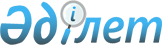 О внесении изменения в Указ Президента Республики Казахстан от 27 декабря 2004 года N 1508Указ Президента Республики Казахстан от 4 ноября 2006 года N 210



Подлежит опубликованию в    



Собрании актов Президента   



и Правительства       



Республики Казхстан      


      ПОСТАНОВЛЯЮ:





      1. Внести в Указ Президента Республики Казахстан от 27 декабря 2004 года 
 N 1508 
 "О квоте иммиграции оралманов на 2005 - 2007 годы" (САПП Республики Казахстан, 2004 г., N 51, ст. 674) следующее изменение:



      приложение 2 к названному Указу изложить в новой редакции согласно приложению к настоящему Указу.




      2. Настоящий Указ вводится в действие со дня подписания.

      Президент



      Республики Казахстан

                                                         ПРИЛОЖЕНИЕ



                                                      к Указу Президента



                                                     Республики Казахстан



                                                  от 4 ноября 2006 года N 210

                                                         ПРИЛОЖЕНИЕ 2



                                                      к Указу Президента



                                                     Республики Казахстан



                                                  от 27 декабря 2004 года N 1508




 

                              КВОТА




              иммиграции оралманов на 2006 год (семей)


продолжение таблицы

					© 2012. РГП на ПХВ «Институт законодательства и правовой информации Республики Казахстан» Министерства юстиции Республики Казахстан
				
Наименование



областей и



городов

Ислам-



ская



Респуб-



лика



Иран

Китайская



Народная



Республика

Монго-



лия

Турец-



кая



Респуб-



лика

Российс-



кая



Федера-



ция

Акмолинская

60

218

76

Актюбинская

5

5

30

Алматинская

300

100

30

10

Атырауская

16

Восточно-



Казахстанская

594

85

11

Жамбылская

15

8

Западно-



Казахстанская

149

Карагандинская

50

104

22

Кызылординская

3

Костанайская

30

72

Мангистауская

19

10

Павлодарская

150

250

Северо-



Казахстанская

130

80

Южно-



Казахстанская

10

г. Астана

11

10

30

г. Алматы

30

19

5

15


Итого



19



1065



851



45



782


Наименование



областей и



городов

Туркме-



нистан

Узбеки-



стан

Кыргызская



Республика

Др.



страны



СНГ


Всего


Акмолинская

5

660

8


1027


Актюбинская

45

777


862


Алматинская

20

925

15


1400


Атырауская

482

2


500


Восточно-



Казахстанская

5

165

10

5


875


Жамбылская

57

835

63

5


983


Западно-



Казахстанская

5

502


656


Карагандинская

5

604

20


805


Кызылординская

5

572

20


600


Костанайская

767

6


875


Мангистауская

646

1503


2178


Павлодарская

300


700


Северо-



Казахстанская

360


570


Южно-



Казахстанская

100

2580

20


2710


г. Астана

5

46

5

2


109


г. Алматы

8

51

19

3


150



Итого



906



11129



160



43



15000

